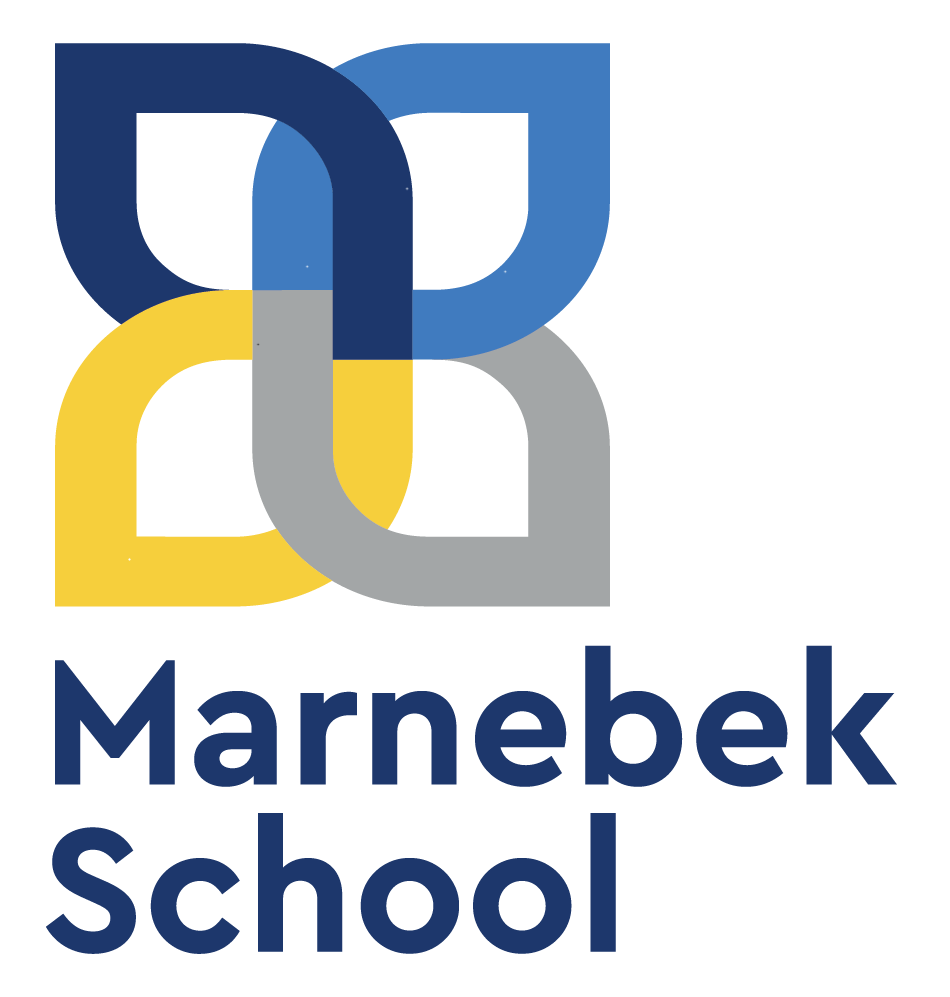 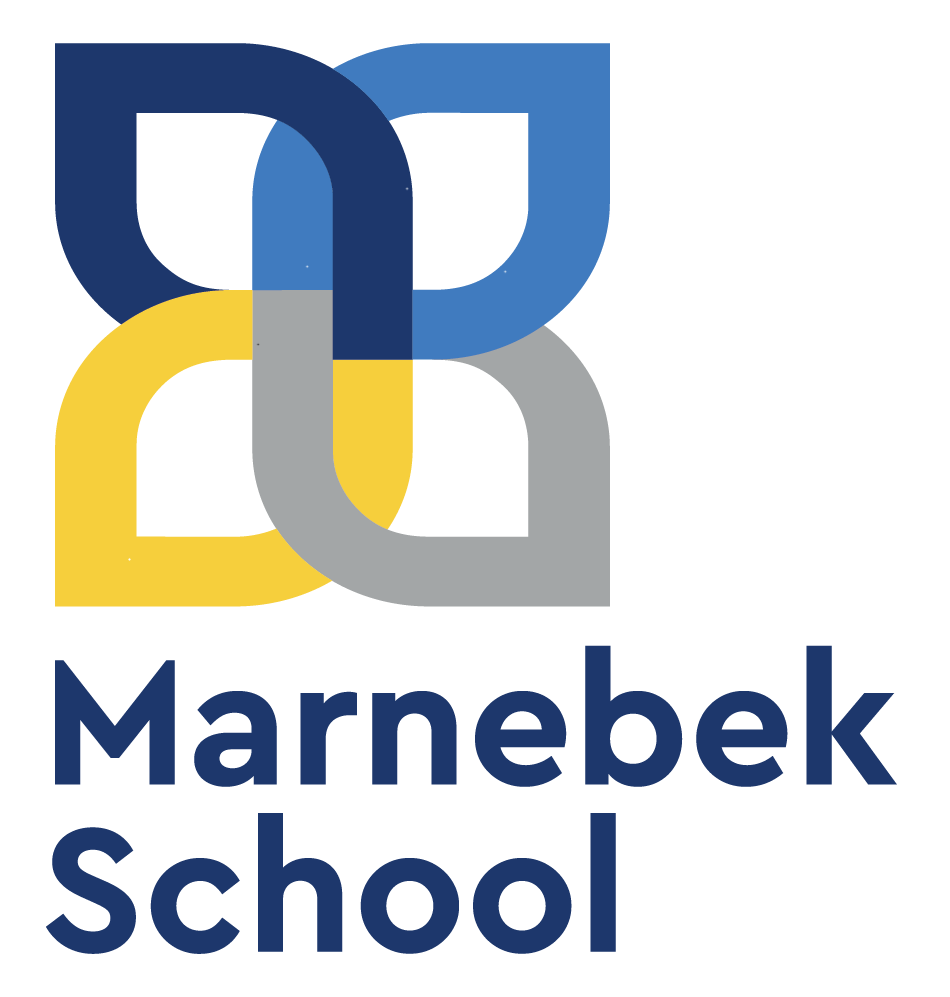 SHORT TERM / INFREQUENT MEDICATION FORMeg. Antibiotics / PanadolI authorise the Teacher, Nurse or Education Support staff to administer the following medication to my child:Student’s Name: ……………………………………	…….	 Grade: ……………………Medication: ……………………………Route ………………….	Dose: ……………..Dates to be given: ………………………………………………………………………...Times to be given: ……………………………………………………………………….Signed: ………………………………………….. (Parent/Guardian)Date: …………………………………………….RECORD OF TIME GIVEN (for school use only)DateTimeSignatureDateTimeSignature